ЗаключениеКонтрольно-счётной палаты Дубровского районана отчет об исполнении бюджета муниципального образования«Алешинское сельское поселение»за 1 полугодие 2019 годаДубровка 20191. Общие положения.Заключение Контрольно-счётной палаты Дубровского района на отчет об исполнении бюджета муниципального образования  за 1 полугодие 2019 года, подготовлено в соответствии со статьей 264.2 Бюджетного кодекса Российской Федерации, Положением о Контрольно-счётной палате Дубровского района, Стандартом внешнего муниципального финансового контроля 102 «Проведение оперативного контроля за ходом исполнения  решений о бюджете муниципального образования «Дубровский район» на текущий финансовый год и плановый период», пунктом 1.2.5 Плана работ Контрольно-счётной палаты Дубровского района на 2019 год.Заключение Контрольно-счетной палаты оформлено по результатам оперативного анализа и контроля  за организацией исполнения бюджета в 2019  году, отчетности об исполнении бюджета за 1 полугодие 2019 года.По итогам  1 полугодие  2019  года бюджет исполнен по доходам в сумме  502,9 тыс. рублей,  или  51,5 % к  прогнозным  показателям, по расходам  –  1667,0 тыс.  рублей,  или  31,5  % к утвержденным расходам и   к годовым назначениям  сводной  бюджетной росписи, с дефицитом в сумме 1164,1 тыс. рублей.2. Анализ исполнения доходов бюджета.Доходная часть бюджета за  1 полугодие  2019 года исполнена в сумме  502,9  тыс. рублей, или на  51,5%  к годовому прогнозу поступлений. По сравнению с соответствующим уровнем прошлого года доходы снизились на  12,1  тыс. рублей, или на 2,3 процента. В структуре доходов  бюджета удельный вес налоговых и неналоговых доходов (далее  –  собственных доходов) составил 86,7%, что ниже уровня соответствующего периода прошлого года (86,8%) на  0,1 процентного пункта. На долю безвозмездных поступлений приходится  13,3  процента.  Собственные доходы бюджета в сравнении с  аналогичным  отчетным периодом 2018 года снизились на 2,4%, объем безвозмездных поступлений  снизился на 1,9 процента.Поступления  налоговых и неналоговых доходов  сложились в сумме 436,2 тыс. рублей, или 57,8 % к годовому прогнозу поступлений.Безвозмездные поступления  составили 66,7 тыс. рублей, или 29,9% к годовому прогнозу поступлений.	Налоговые доходы бюджетаЗа 1 полугодие  2019 года в структуре  собственных доходов бюджета на долю  налоговых доходов  приходится 90,2 процента. В абсолютном выражении поступления в бюджет составили 393,5  тыс. рублей, или  50,0% годовых плановых назначений.  К соответствующему периоду 2018 года рост поступлений составил  100,1 процента. Основным налогом, сформировавшим доходную  часть бюджета  за 1 полугодие  2019 года,  является земельный налог. На его долю приходится 85,0% поступивших налоговых доходов.Налог на доходы физических лиц  (НДФЛ) поступил в бюджет в сумме  10,9  тыс. рублей, годовые плановые назначения исполнены на 18,1 процента. Доля НДФЛ в налоговых доходах составила 2,8процента. К соответствующему периоду 2018 года поступления снизились на 1,8 тыс. рублей, темп снижения составил  14,2  процента.Налог на совокупный доход  (единый сельскохозяйственный налог) поступил в сумме 47,6 тыс. рублей. Годовые плановые назначения исполнены на  68,0  процента. Удельный вес данной подгруппы доходов в структуре налоговых доходов составляет 12,1 процента.  На  долю  налога на имущество приходится  0,1% налоговых доходов. Объем поступлений составил  0,4  тыс. рублей, или  2,0 % годовых плановых назначений. Темп роста по сравнению с аналогичным периодом прошлого года  снизился 73,3%,  или  1,1  тыс. рублей.Земельный налог поступил в сумме 334,6 тыс. рублей. Годовые плановые назначения исполнены на  64,3  процента. Удельный вес в структуре налоговых доходов составляет 85,0 процента.  Темп роста по сравнению с аналогичным периодом прошлого года составляет 98,6 процента.Неналоговые доходы бюджетаНеналоговые доходы  за  1 полугодие  2019 года исполнены в сумме 42,7 тыс. рублей, что составляет  36,5% годовых плановых назначений. Неналоговые доходы представлены доходами  от сдачи в аренду имущества. Удельный вес данной подгруппы доходов в структуре собственных доходов составляет 100,0 процента. Темп роста по сравнению с аналогичным периодом прошлого года – 79,1 процента.Безвозмездные поступленияЗа  1 полугодие  2019 года кассовое исполнение безвозмездных поступлений составило  66,7  тыс. рублей, или  29,9% утвержденных годовых назначений. По сравнению с аналогичным периодом 2018 года общий объем   безвозмездных поступлений снизился на 1,9 процента, или на 1,3 тыс.  рублей. Наибольший объем в структуре безвозмездных поступлений  –  59,5 % занимают  субвенции. Объем полученных субвенций (на осуществление первичного воинского учета) за  1 полугодие  2019 года составляет  39,7  тыс. рублей, или  50,0% плановых назначений и 124,1 % к уровню аналогичного периода 2018 года.Дотации  на выравнивание бюджетной обеспеченности  за отчетный период поступили в сумме  17,0 тыс. рублей,  что составило  50,0  % годового плана и  106,2% к уровню  аналогичного периода 2018 года.Администрирование налоговых, неналоговых доходов  за 1 квартал  2019 года  осуществляла  Алешинская сельская администрация. Сведения о поступлении доходов за  1 квартал  2019 года представлены в  таблице.(тыс. рублей)Объем администрируемых налоговых и неналоговых доходов бюджета за  1 полугодие  2019 года составил  436,2  тыс. рублей, или 57,8 % годового плана.3. Анализ исполнения расходов бюджета.Объем расходов  бюджета на 2019 год, утвержденный Решением Алешинского сельского Совета народных депутатов  от 24.12.2018 №166 «О бюджете муниципального образования «Алешинское сельское поселение» на 2019 год и на плановый период 2020 и 2021 годов», составляет 5292,5  тыс. рублей. Объем расходов, утвержденный уточненной бюджетной росписью на 1 июля 2019 года составляет 100,0 % утвержденных решением о бюджете. Исполнение расходов бюджета за 1 полугодие 2019 года составляет 1667,0  тыс. рублей, что  соответствует 31,5 % объемов уточненной бюджетной росписи. К уровню расходов аналогичного периода прошлого года отмечено снижение на 46,0 процента.Информация об исполнении расходов бюджета в разрезе разделов бюджетной классификации расходов представлена в таблице.Тыс. рублей                                                                                                                                                                 Исполнение расходов бюджета за 1 полугодие 2019 года осуществлялось по восьми разделам бюджетной классификации. Наибольший удельный вес в расходах  бюджета занимают расходы по разделу: «Общегосударственные расходы» – 34,0 процента, «Жилищно-коммунальное хозяйство» - 56,2 процента. Проведенный анализ исполнения расходов бюджета по разделам, подразделам классификации расходов показал, что кассовое исполнение отсутствует по разделу: 03 «Национальная безопасность и правоохранительная деятельность». По разделу  01 «Общегосударственные вопросы»  за 1 полугодие 2019 года исполнение расходов составило 567,2 тыс. рублей,  или 43,7 % утвержденных сводной бюджетной росписью расходов. Доля расходов по разделу в общей структуре расходов бюджета составила 34,0 процента. К соответствующему периоду 2018 года расходы снизились на 54,3 процента.По разделу  02 «Национальная оборона»  расходы бюджета за 1 полугодие  2019  года сложились в сумме 31,7 тыс. рублей,  или 40,0 % объема расходов, предусмотренных уточненной бюджетной росписью. К аналогичному периоду 2018 года расходы возросли на 37,8 процента. Удельный вес расходов по разделу в общей структуре расходов бюджета составил 1,9 процента. Структура раздела представлена одним подразделом 02 03 «Мобилизационная и вневойсковая подготовка». Средства направлены на осуществление полномочий сельскими поселениями по первичному воинскому учету на территориях, где отсутствуют военные комиссариаты.По разделу  03  «Национальная безопасность и правоохранительная деятельность»  расходы бюджета за 1 полугодие 2019 года отсутствуют.По разделу  04 «Национальная экономика»  за 1 полугодие 2019 года исполнение расходов составило 13,9 тыс. рублей,  или 12,2 % утвержденных сводной бюджетной росписью расходов. Доля расходов по разделу в общей структуре расходов бюджета составила 0,8 процента. По разделу  05 «Жилищно-коммунальное хозяйство»  расходы бюджета за 1 полугодие 2019 года составили 937,2 тыс. рублей, или 26,1 % объема расходов, предусмотренных уточненной бюджетной росписью на год. К аналогичному периоду 2018 года расходы снизились на 40,9 процента. Доля расходов раздела в общей структуре расходов составила 56,2 процента.По разделу  07 «Образование»  расходы бюджета на 2019 год утверждены в сумме 3,0 тыс. рублей. Кассовое исполнение за 1 полугодие 2019 года составило 100,0% утвержденных назначений. По разделу  08 «Культура, кинематография»  расходы бюджета на 2019 год утверждены в сумме 10,0 тыс. рублей. Кассовое исполнение за 1 полугодие 2019 года составило 100,0% утвержденных назначений. По разделу  10 «Социальная политика»  расходы бюджета за 1 полугодие 2019 года составили 64,0 тыс. рублей, или 49,2 % объема расходов, предусмотренных уточненной бюджетной росписью на год. К аналогичному периоду 2018 года расходы возросли в 3 раза. Доля расходов раздела в общей структуре расходов составила 3,8 процента.По разделу  11 «Физическая культура и спорт»  на 2019 год расходы бюджета утверждены уточненной бюджетной росписью в объеме 40,0 тыс. рублей. Кассовое исполнение за 1 полугодие 2019 года составило 100,0% утвержденных назначений.Аналитическая информация по выбытиям денежных средств за 1 полугодие 2019 года представлена в таблице    Анализируя данные расходы, сделан вывод о неэффективном использовании средств бюджета за 1 полугодие 2019 года в сумме  2,8 тыс. рублей, выразившиеся в уплате штрафных санкций  за нарушение законодательства о налог и сборах, законодательства о страховых взносах. В форме 0503123 «Отчет о движении денежных средств»  отражена выплата пенсии бывшему работнику в сумме 64,0 тыс. рублей. Которая отнесена на подстатью 264 "Пенсии, пособия, выплачиваемые работодателями, нанимателями бывшим работникам в денежной форме", нов графе  «наименование показателя» вместо наименования подстатьи 264 отражено  наименование   подстатьи 263 "Пособия по социальной помощи населению в натуральной форме".Исполнение в разрезе  муниципальной программы и главного распорядителя средств бюджетаВ соответствии с ведомственной структурой расходов бюджета на 2019 год исполнение расходов бюджета в отчетном периоде осуществлялось  Алешинской сельской администрацией.За  1 полугодие 2019 года  исполнение расходов составило 1667,0 тыс. рублей, что соответствует 31,5%  сводной бюджетной росписи. Общий объем финансирования муниципальной программы в соответствии с решением о бюджете на 2019 год утвержден в сумме 5286,5 тыс. рублей:Непрограммная деятельность утверждена в сумме 6,0 тыс. рублей.Анализ исполнения расходной части бюджета по муниципальной программе приведен в таблице   (тыс.рублей)За 1 полугодие 2019 года расходы бюджета по муниципальной программе  исполнены в сумме 1667,0 тыс. рублей, что составляет 31,5 % утвержденных назначений.Ответственным исполнителем муниципальной программы «Реализация отдельных полномочий муниципального образования «Алешинское  сельское поселение» на 2019-2021 годы» является  Алешинская сельская администрация.Целью муниципальной программы является эффективное исполнение полномочий исполнительных органов власти.В рамках мероприятий:- создание условий для эффективной деятельности Главы и аппарата администрации исполнение составило 548,6 тыс. рублей, или 40,7 % годовых плановых назначений;- обеспечение мобилизационной подготовки – 31,7 тыс. рублей, или 40,0% плановых назначений;- реализация переданных полномочий по решению отдельных вопросов местного значения поселений в соответствии с заключенными соглашениями в части осуществления внешнего и внутреннего муниципального финансового контроля – 10,0 тыс. рублей, или 100,0% плановых назначений;- реализация переданных полномочий по решению отдельных вопросов местного значения поселений в соответствии с заключенными соглашениями в части формирования архивных фондов - 5,0 тыс. рублей, или 100,0% плановых назначений;- обеспечение эффективного управления и распоряжения муниципальным имуществом  (в том числе земельными участками), рационального его использования, оценки и признания прав – 3,6 тыс. рублей, или 90,0% утвержденных назначений;- содержание и обеспечение безопасности гидротехнических сооружений – 13,9 тыс. рублей, или 100% плановых назначений;- организация и обеспечение освещения улиц – 164,8 тыс. рублей, или 79,2% плановых назначений;- расходы на мероприятия по благоустройству территории поселения – 772,4 тыс. рублей, или 22,9 плановых назначений;- реализация переданных полномочий по решению отдельных вопросов местного значения поселений в соответствии с заключенными соглашениями по организации и осуществлению мероприятий по работе с детьми  и молодежью в поселении – 3,0 тыс. рублей, или 100,0 плановых назначений;- реализация переданных полномочий по решению отдельных вопросов местного значения поселений в соответствии с заключенными соглашениями по обеспечению условий для развития на территории поселения физической культуры, школьного и массового спорта, организации проведения официальных физкультурно-оздоровительных и спортивных мероприятий поселения – 40,0 тыс. рублей, или 100,0% плановых назначений;-  пенсионное обеспечение – 64,0 тыс. рублей, или 49,2% утвержденных назначений;- расходы на мероприятия по охране, сохранению и популяризации культурного наследия – 10,0 тыс. рублей, или 100,0% плановых назначений.Кассовые расходы муниципальной  программы за 1 полугодие 2019 года составили 1667,0 тыс. рублей, или 31,5 % годовых плановых назначений.	В рамках  непрограммной деятельности  бюджета за 1 полугодие  2019  года расходы, утвержденные в сумме 6,0 тыс. рублей не исполнялись.Дефицит (профицит) бюджета и источники внутреннего финансирования дефицита бюджетаРешением от 24.12.2018 №166 «О бюджете муниципального образования «Алешинское  сельское поселение» на 2019 год и на плановый период 2020 и 2021 годов» первоначально бюджет на 2019 год утвержден с дефицитом  в сумме 753,3 тыс. рублей.   В  отчетном периоде внесены  изменения в редакции решения от 22.02.2019 №168, дефицит утвержден в сумме 4315,2 тыс. рублей. В состав источников внутреннего финансирования дефицита  бюджета включены остатки средств на счетах по учету средств бюджета.На начало отчетного периода остаток средств на счете составлял 4315,2 тыс. рублей. За анализируемый период остаток средств на счете снизился и  по состоянию на 1 июля 2019 года составил 3151,1 тыс. рублей.Анализ исполнения резервного фонда Алешинской сельской администрацииРешением «О бюджете муниципального образования «Алешинское сельское поселение» на 2019 год и на плановый период 2020 и 2021 годов» размер резервного фонда на 2019 год установлен в сумме 5,0 тыс. рублей. В отчетном периоде корректировка плановых назначений и  расходование ассигнований  резервного фонда не осуществлялись.ВыводыПо итогам  1 полугодие  2019  года бюджет исполнен по доходам в сумме  502,9 тыс. рублей,  или  51,5 % к  прогнозным  показателям, по расходам  –  1667,0 тыс.  рублей,  или  31,5  % к утвержденным расходам и   к годовым назначениям  сводной  бюджетной росписи, с дефицитом в сумме 1164,1 тыс. рублей    Анализируя данные расходы, сделан вывод о неэффективном использовании средств бюджета за 1 квартал 2019 года в сумме  2,8 тыс. рублей, выразившиеся в уплате штрафных санкций  за нарушение законодательства о налог и сборах, законодательства о страховых взносах.В форме 0503123 «Отчет о движении денежных средств»  отражена выплата пенсии бывшему работнику в сумме 64,0 тыс. рублей. Которая отнесена на подстатью 264 "Пенсии, пособия, выплачиваемые работодателями, нанимателями бывшим работникам в денежной форме", нов графе  «наименование показателя» вместо наименования подстатьи 264 отражено  наименование   подстатьи 263 "Пособия по социальной помощи населению в натуральной форме". ПредложенияНаправить заключение Контрольно-счетной палаты  Дубровского района  на отчет об исполнении бюджета муниципального образования «Алешинское сельское поселение» за 1 полугодие 2019 года Главе муниципального образования  с предложениями:Активизировать работу по обеспечению зачисления в бюджет доходов не ниже планируемых объемов.Производить корректировку плановых объемов.Не допускать отвлечения бюджетных средств на уплату  штрафных санкций за нарушение законодательства о налог и сборах, законодательства о страховых взносах.  Заполнение форм бюджетной отчетности производить в соответствии с Инструкцией 157н.И.о председателя 					Н.А. Дороденкова НаименованиеИсполнено1 полуг. 2018 Утвержденона01.07.2019Исполнено1 полуг. 2019 % исполнения2019/2018Собственные  доходы,  всего.447,0754,0436,257,897,6налоговые доходы:393,0637,0393,561,8100,01- НДФЛ12,727,010,940,485,8- единый с/х налог39,670,047,666,7120,2- Налог на имущество 1,520,00,42,026,7- Земельный налог339,2520,0334,664,398,6неналоговые доходы:54,0117,042,736,579,1- Доходы от сдачи в аренду имущества54,0117,042,736,579,1Безвозмездные поступления:68,0223,366,729,998,1- дотации:16,034,017,050,0106,2на выравнивание16,034,017,050,0106,2- субвенции:32,079,339,750,0124,1на осуществление первичного воинского учета32,079,339,750,0124,1- межбюджетные трансферты20,0110,010,09,150,0Итого515,0977,3502,951,597,6НаименованиеРазделИсполнено1 полуг.2018Утверждено на 01.01.2019от 24.12.2018 №166Уточненона 01.07.2019 Сводная бюджетная росписьна 2019 годИсполнено1полугв. 2019Общегосударственные вопросы011240,51180,01299,21299,2567,2Национальная оборона0223,079,379,379,331,7Национальная безопасность и правоохранительная деятельность0360,55,030,030,00,0Национальная экономика0413,9100,0113,9113,913,9Жилищно-коммунальное хозяйство051584,9193,33587,13587,1937,2Образование070,03,03,03,03,0Культура, кинематография0841,810,010,010,010,0Социальная политика1021,5120,0130,0130,064,0Физическая культура и спорт11103,040,040,040,040,0Итого3089,21730,65292,55292,51667,0Наименование показателяКод по КОСГУКод по БК
 раздела, подраздела, кода видов расходаСуммаТыс. рублейНаименование показателяКод по КОСГУКод по БК
 раздела, подраздела, кода видов расходаСуммаТыс. рублей1345Расходы,  всегохх1667,0     в том числе:Заработная плата2110102  121142,3Начисления на выплаты по оплате труда2130102  12942,6Заработная плата2110104  121187,5Начисления на выплаты по оплате труда2130104  12940,3Услуги связи2210104  24427,0Коммунальные услуги2230104  24471,3Работы, услуги по содержанию имущества2250104  2445,4Прочие работы, услуги2260104  24421,2Налоги, пошлины и сборы2910104  8513,5Штрафы за нарушение законодательства о налогах и сборах, законодательства о страховых взносах2920104  8532,8Увеличение стоимости материальных запасов однократного применения3490104  2444,5Перечисления другим бюджетам бюджетной системы РФ2510106 54010,0Прочие работы и услуги2260113 2443,6Перечисления другим бюджетам бюджетной системы РФ2510113 5405,0Заработная плата2110203  12124,9Начисления на выплаты по оплате труда2130203  1296,8Прочие работы, услуги2260406  24413,9Коммунальные услуги2230503  244143,7Работы, услуги по содержанию имущества2250503  244758,1Прочие работы, услуги2260503 24422,1Увеличение стоимости материальных запасов однократного применения3490503 24413,2Перечисления другим бюджетам бюджетной системы РФ2510707 5403,0Пособия по социальной помощи населению в натуральной форме2641001 31264,0Перечисления другим бюджетам бюджетной системы РФ2511102 54040,0Наименование муниципальной программыПлан  2019 Уточн. 2019 Исполнено  1 пол. 2019 % исп.уд.весРеализация отдельных полномочий муниципального образования «Алешинское сельское поселение» на 2019- 2021 годы»1724,65286,51667,031,5100,0средства областного бюджета79,379,331,740,01,9средства местного бюджета1645,35207,21635,331,498,1Непрограммная деятельность6,06,00,00,00,0Всего1730,65292,51667,061,5100,0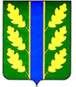 